«14» 02 2022 г.                                                                                                                       № 144О внесении изменений в Постановление городской Администрации от 16.12.2020 № 1276«Об утверждении муниципальной программы «Участие в профилактике терроризма и экстремизма в границах г. Мирного на 2021 – 2025 годы»В соответствии с Постановлением городской Администрации от 12.12.2014 № 820 «О порядке разработки, реализации и оценке эффективности муниципальных программ муниципального образования «Город Мирный» Мирнинского района Республики Саха (Якутия)», Постановлением городской Администрации от 18.02.2020 № 150 «О внесении изменений в Постановление городской Администрации от 12.12.2014 № 820 «О порядке разработки, реализации и оценки эффективности муниципальных программ муниципального образования «Город Мирный» Мирнинского района Республики Саха (Якутия)», решением сессии городского Совета от 23.12.2021 № IV-51-4 «О бюджете муниципального образования «Город Мирный» на 2022 год и на плановый период 2023 и 2024 годов», городская Администрация постановляет:Внести в Постановление городской Администрации от 16.12.2020 № 1276 «Участие в профилактике терроризма и экстремизма в границах г. Мирного на 2021 – 2025 годы» (далее – Программа), следующие изменения:1.1. В Паспорте Программы строку «Объем и источники финансирования Программы» изложить в редакции:По тексту Программы слово «Подпрограмма» заменить словом «Программа». В разделе 5 «Ресурсное обеспечение Программы» в строке «Всего» цифры «0,00» заменить цифрами «2 085 000,00», в строке «Бюджет МО «Мирнинский район» Республики Саха (Якутия)» цифры «0,00» заменить цифрами «1 980 000,00», в строке «Местный бюджет» цифры «0,00» заменить цифрами «105 000,00».Приложение 1 «Система программных мероприятий муниципальной программы МО «Город Мирный» «Участие в профилактике терроризма и экстремизма в границах г. Мирного на 2021 – 2025 годы» изложить в редакции согласно приложению к настоящему Постановлению.2. Опубликовать настоящее Постановление в порядке, предусмотренном Уставом МО «Город Мирный».3. Контроль исполнения настоящего Постановления оставляю за собой.Глава города								             К.Н. АнтоновПриложение 1к Постановлению городской Администрации от «_14_» _____02_____2022 г. № ____144___АДМИНИСТРАЦИЯМУНИЦИПАЛЬНОГО ОБРАЗОВАНИЯ«Город Мирный»МИРНИНСКОГО РАЙОНАПОСТАНОВЛЕНИЕ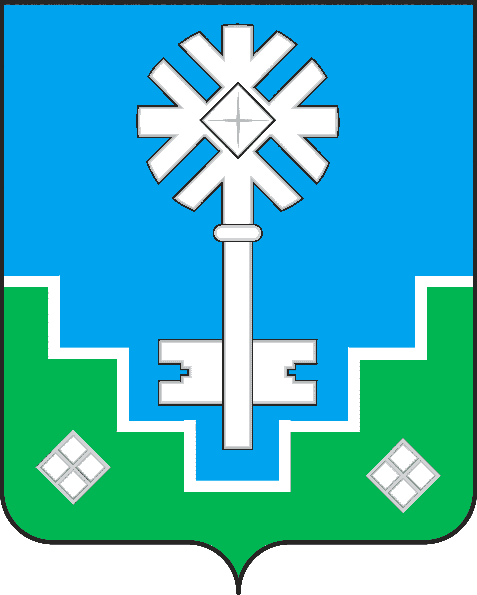 МИИРИНЭЙ ОРОЙУОНУН«Мииринэй куорат»МУНИЦИПАЛЬНАЙ ТЭРИЛЛИИ ДЬАhАЛТАТАУУРААХОбъём и источники финансирования ПрограммыВсего: 2 085 000,00 руб. В том числе:Местный бюджет – 105 000,00 руб. по годам:2021 г. – 0,00 руб.;2022 г. – 35 000,00 руб.;2023 г. – 35 000,00 руб.;2024 г. – 35 000,00 руб.;2025 г. – 0,00 руб.Бюджет МО «Мирнинский район» Республики Саха (Якутия) – 1 980 000,00 руб. по годам:2022 г. – 660 000,00 руб.;2023 г. – 660 000,00 руб.;2024 г. – 660 000,00 руб.7.  Система программных мероприятий муниципальной программы МО «Город Мирный» «Участие в профилактике терроризма и экстремизма в границах г. Мирного на 2021 – 2025 годы»7.  Система программных мероприятий муниципальной программы МО «Город Мирный» «Участие в профилактике терроризма и экстремизма в границах г. Мирного на 2021 – 2025 годы»ПЕРЕЧЕНЬ ПРОГРАММНЫХ МЕРОПРИЯТИЙ